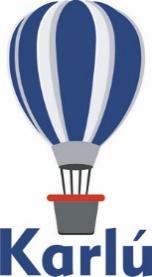 			          Ruta Gran Sur Sudáfrica 9 días/8 nochesComienzo los lunes, mínimo 2 pasajerosDía 1 Johannesburgo Llegada al aeropuerto de Johannesburgo, recepción y traslado al hotel con guía/conductor de habla castellana. Resto del día y comidas libres. Opcional: Excursión regular de día completo de Johannesburgo y Soweto (comenzando sobre 10.00hrs) Visita de los lugares históricos más emblemáticos de la ciudad incluyendo la casa-museo de Nelson Mandela. Almuerzo en un Restaurante local.  Alternativa de solo medio día Soweto sin almuerzo comenzando a las 13.00 hrs.  Alojamiento en el hotel elegido.  Día 2 Johannesburgo/ Mpumalanga/Área del Parque KrugerDesayuno en el hotel y salida (aproximadamente a las 07.30hrs) hacia el Parque Kruger con guía/conductor de habla castellana atravesando la provincia de Mpumalanga, y visitando lugares de impresionante belleza como: Bourke's Luck Potholes en el Cañón del Río Blyde (visitas sujetas a disponibilidad de tiempo y condiciones meteorológicas). Almuerzo libre. Llegada por la tarde al lodge elegido. Alojamiento en el hotel elegido. Día 3 Parque Kruger Safari de día completo, regresando al lodge por la tarde. Almuerzo libre.Nota: El hotel proveerá cajas de picnic con el desayuno debido a que la hora estimada de salida para realizar la actividad de safari fotográfico es 05:30 am. Almuerzo libre, se para en uno de los campamentos dentro del parque donde el pasajero tiene la opción de comer en un restaurante o en una cafetería.  Dentro del Parque Nacional Kruger no se permite dejar las carreteras.  La duración del safari es de aproximadamente 8 horas.Incluido: Safari fotográfico en vehículo abierto 4x4 en las carreteras del Parque Kruger con guía de habla castellana. El guía se irá turnando entre los distintos vehículos en caso de haber más de 09 personas. Cena y alojamiento en el hotel elegido.Día 4 Área del Parque Kruger/Pretoria/Johannesburgo/Ciudad del Cabo Desayuno en el hotel y salida hacia Johannesburgo. Opcional: Volar directo KMIA/CPT (vuelo recomendado con salida a las 11:25 hrs y llegando a las 13:50 hrs) en caso de conducir de regreso a JNB para volar a CPT, se aplica un suplemento de costo por traslados en Mpumalanga.Nota: La hora de los vuelos arriba mencionados es solo una sugerencia y están sujetos a cambios.Visita panorámica de Pretoria incluyendo el “Church Square” y “Unión Buildings” (la visita no incluye entrada a los monumentos, sino que se contemplaran en Ruta). Traslado al aeropuerto y salida hacia Ciudad del Cabo (vuelo no incluido, la hora de salida desde el Aeropuerto Internacional O. R. Tambo de Johannesburgo/Ortia tiene que ser a partir de las 19.00hrs). Llegada y traslado al hotel con guía/conductor de habla castellana. Comidas libres. En caso de reservar vuelo con salida desde el Aeropuerto de Lanseria se aplicará un suplemento por el traslado adicional.  Alojamiento en el hotel elegido.  Día 5 Ciudad del CaboDesayuno en el hotel. Día libre para actividades opcionales. Comidas libresOpcional: Excursión de día completo de la Península - Llegaremos hasta el Cabo de Buena Esperanza, visitando por el camino la Isla de las Focas y una colonia de pingüinos. Almuerzo en un Restaurante local. Por la tarde regreso al hotel. Alojamiento en el hotel elegido.  Día 6 Ciudad del CaboDesayuno en el hotel. Día libre para actividades opcionales. Comidas libres.Opcional: Excursión de día completo “Combo” – Visitará la Ciudad Madre, el conocido barrio “Bo Kaap” y sus Museos, así como una de las Bodegas más antiguas de Sudáfrica donde realizará una Cata de Vinos. Almuerzo en un Restaurante local. Por la tarde regreso al hotel. Alojamiento en el hotel elegido. Día 7 Ciudad del Cabo/Oudtshoorn/Ruta Jardín Desayuno en el hotel y salida a Oudtshoorn, en el corazón de la Ruta Jardín, con guía/conductor de habla castellana. A la llegada en el pueblo de Oudtshoorn, Visita de las Cuevas Cango y de una granja de avestruces. Almuerzo Incluido. Cena libre. Alojamiento en el hotel elegido.  Día 8 Oudtshoorn/Knysna/Ruta Jardín Desayuno en el hotel y salida hacia Knysna, realizando la visita de los bosques de Tsitsikama. Comidas libres.  Alojamiento en el hotel elegido.  Día 9 Knysna/Ciudad del CaboDesayuno en el hotel. Comidas libres. Regreso a Ciudad del Cabo vía el Pueblo de pescadores de Hermanus, donde podremos contemplar las ballenas (solo en temporada de julio a noviembre) para abordar vuelo regular de salida, de regreso a Johannesburgo o comenzar cualquiera de las extensiones opcionales posibles. (vuelo NO incluido. El vuelo debe reservarse a partir de las 19.00hrs)Precios por persona en dólares americanosOpción SelectOpción ClassicOpción LuxuryLista de hoteles previstosIncluye:Traslados del Aeropuerto a la llegada y salida en Johannesburgo y Ciudad del Cabo con Chofer - Guía de habla castellanaTransporte en coche, combi o bus (dependiendo del número de participantes) con Chofer - Guía de habla castellana durante todo el viaje.Visita a Bourke's Luck Potholes en el Cañón del Río Blyde, en la provincia de Mpumalanga (sujeto a disponibilidad de tiempo y condiciones meteorológicas).Entradas al Parque Kruger.Safari fotográfico de día completo en Kruger (aprox 8 hrs) en vehículo 4x4 abierto con guía de habla castellana. Visita panorámica de Pretoria incluyendo el “Church Square” (sin entradas) con Chofer - Guía de habla castellana (para aquellos regresando por carretera a Johannesburgo).Alojamiento y desayuno en Johannesburgo, Oudtshoorn, Knysna y Ciudad del Cabo, en los hoteles especificados.Media pensión (desayuno y cena) en la zona del Parque KrugerAlmuerzo en la granja de avestruces en OudtshoornEntrada a las cuevas Cango y del bosque de TsitsikamaAsistencia telefónica en castellano durante toda la estancia.Dosier detallado en castellano.No incluye:Vuelos domésticos o internacionales.Tasas de aeropuerto domesticas o internacionales.Maleteros en los Hoteles o AeropuertosPropinas y gastos de naturaleza personal tales como bebidas en las comidas, etc.Cualquier otro servicio que no haya sido especificado anteriormente.Costo de visas necesariasSuplemento en navidades del 16 diciembre al 15 eneroNotas:Para reservaciones, se requiere copia del pasaporte con vigencia mínima de 6 meses después de su regreso.Los documentos como pasaporte, visas, vacunas, pruebas PCR, antígenos o cualquier otro requisito que solicite el país visitado, son responsabilidad del pasajero.Su itinerario puede estar sujeto a cambio por las reglamentaciones y políticas de cada país por las afectaciones del COVID, favor de reconfirmar su viaje antes de la fecha de salida.Tarifa aplica para pago con transferencia bancaria o chequePagos con tarjeta de crédito visa o mc aplica cargo bancario de 3.5%El tipo de cambio se aplica el día que se realiza el pago (consultar)NO aplica reembolso por servicios NO utilizadosLas cotizaciones están sujetas a cambio al momento de confirmar los servicios por escrito.Fecha de salidaDoble01/01/21 – 31/03/21 957.0001/04/21 – 30/09/21957.0001/10/21 – 31/12/21957.00Fecha de salidaDoble01/01/21 – 31/03/211,059.0001/04/21 – 30/09/211,012.0001/10/21 – 31/12/211,059.00Fecha de salidaDoble01/01/21 – 31/03/211,284.0001/04/21 – 30/09/211,269.0001/10/21 – 31/12/21 1,290.00Opción Select Johannesburgo:	Valu stay @ BirchwoodÁrea de Kruger:	Greenway Woods Ciudad del Cabo:	Cape Diamond HotelOudtshoorn:	          Protea Riempies Knysna:	          The Graywood Opción Classic Johannesburgo:	Silverbirch @ BirchwoodÁrea de Kruger:	Premier Winkler Ciudad del Cabo:	Park Inn Foreshore by Radisson                                Townhouse HotelOudtshoorn:	           Hlangana LodgeKnysna:		Knysna Log InnOpción Luxury Johannesburgo:	De Oreale GrandeÁrea de Kruger:	Country Boutique Hotel Ciudad del Cabo:	Radisson Blu Hotel & Residence                                Cape Town/ Pepperclub                     		Hotel & Spa/Hilton Cape Town Oudtshoorn:		The Rosenhof / SurvalKnysna:		The Rex 